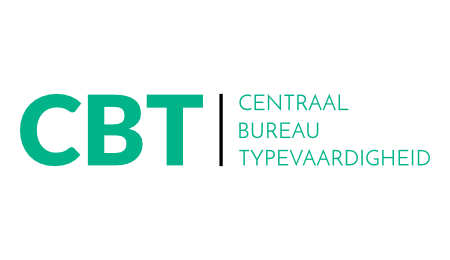 Cijferlijst 1e correctie	EXAMEN Naam Corrector: _______________________	Praktijkexamen AExamen te: «Examenplaats»	Op: «Examendatum»Nr.Naam kandidaatAantal aanslagen per minuut vaardigheid 1AccuratesseAantal aanslagen per minuut vaardigheid 2AccuratesseWerkstukTabel«Exnr»«Geb_naam» «voorvoegsel» «Achternaam»«Volgende record»«Exnr»«Geb_naam» «voorvoegsel» «Achternaam»«Volgende record»«Exnr»«Geb_naam» «voorvoegsel» «Achternaam»«Volgende record»«Exnr»«Geb_naam» «voorvoegsel» «Achternaam»«Volgende record»«Exnr»«Geb_naam» «voorvoegsel» «Achternaam»«Volgende record»«Exnr»«Geb_naam» «voorvoegsel» «Achternaam»«Volgende record»«Exnr»«Geb_naam» «voorvoegsel» «Achternaam»«Volgende record»«Exnr»«Geb_naam» «voorvoegsel» «Achternaam»«Volgende record»«Exnr»«Geb_naam» «voorvoegsel» «Achternaam»«Volgende record»«Exnr»«Geb_naam» «voorvoegsel» «Achternaam»«Volgende record»«Exnr»«Geb_naam» «voorvoegsel» «Achternaam»«Volgende record»«Exnr»«Geb_naam» «voorvoegsel» «Achternaam»«Volgende record»«Exnr»«Geb_naam» «voorvoegsel» «Achternaam»«Volgende record»«Exnr»«Geb_naam» «voorvoegsel» «Achternaam»«Volgende record»«Exnr»«Geb_naam» «voorvoegsel» «Achternaam»«Volgende record»«Exnr»«Geb_naam» «voorvoegsel» «Achternaam»«Volgende record»«Exnr»«Geb_naam» «voorvoegsel» «Achternaam»«Volgende record»«Exnr»«Geb_naam» «voorvoegsel» «Achternaam»«Volgende record»«Exnr»«Geb_naam» «voorvoegsel» «Achternaam»«Volgende record»«Exnr»«Geb_naam» «voorvoegsel» «Achternaam»«Volgende record»«Exnr»«Geb_naam» «voorvoegsel» «Achternaam»«Volgende record»«Exnr»«Geb_naam» «voorvoegsel» «Achternaam»«Volgende record»«Exnr»«Geb_naam» «voorvoegsel» «Achternaam»«Volgende record»«Exnr»«Geb_naam» «voorvoegsel» «Achternaam»«Volgende record»«Exnr»«Geb_naam» «voorvoegsel» «Achternaam»«Volgende record»«Exnr»«Geb_naam» «voorvoegsel» «Achternaam»«Volgende record»«Exnr»«Geb_naam» «voorvoegsel» «Achternaam»«Volgende record»«Exnr»«Geb_naam» «voorvoegsel» «Achternaam»«Volgende record»«Exnr»«Geb_naam» «voorvoegsel» «Achternaam»«Volgende record»«Exnr»«Geb_naam» «voorvoegsel» «Achternaam»«Volgende record»«Exnr»«Geb_naam» «voorvoegsel» «Achternaam»«Volgende record»«Exnr»«Geb_naam» «voorvoegsel» «Achternaam»«Volgende record»«Exnr»«Geb_naam» «voorvoegsel» «Achternaam»«Volgende record»«Exnr»«Geb_naam» «voorvoegsel» «Achternaam»«Volgende record»«Exnr»«Geb_naam» «voorvoegsel» «Achternaam»«Volgende record»«Exnr»«Geb_naam» «voorvoegsel» «Achternaam»«Volgende record»«Exnr»«Geb_naam» «voorvoegsel» «Achternaam»«Volgende record»«Exnr»«Geb_naam» «voorvoegsel» «Achternaam»«Volgende record»«Exnr»«Geb_naam» «voorvoegsel» «Achternaam»«Volgende record»«Exnr»«Geb_naam» «voorvoegsel» «Achternaam»«Volgende record»«Exnr»«Geb_naam» «voorvoegsel» «Achternaam»«Volgende record»«Exnr»«Geb_naam» «voorvoegsel» «Achternaam»«Volgende record»«Exnr»«Geb_naam» «voorvoegsel» «Achternaam»«Volgende record»«Exnr»«Geb_naam» «voorvoegsel» «Achternaam»«Volgende record»«Exnr»«Geb_naam» «voorvoegsel» «Achternaam»«Volgende record»«Exnr»«Geb_naam» «voorvoegsel» «Achternaam»«Volgende record»«Exnr»«Geb_naam» «voorvoegsel» «Achternaam»«Volgende record»«Exnr»«Geb_naam» «voorvoegsel» «Achternaam»«Volgende record»«Exnr»«Geb_naam» «voorvoegsel» «Achternaam»«Volgende record»«Exnr»«Geb_naam» «voorvoegsel» «Achternaam»«Volgende record»«Exnr»«Geb_naam» «voorvoegsel» «Achternaam»«Volgende record»«Exnr»«Geb_naam» «voorvoegsel» «Achternaam»«Volgende record»«Exnr»«Geb_naam» «voorvoegsel» «Achternaam»«Volgende record»«Exnr»«Geb_naam» «voorvoegsel» «Achternaam»«Volgende record»«Exnr»«Geb_naam» «voorvoegsel» «Achternaam»«Volgende record»